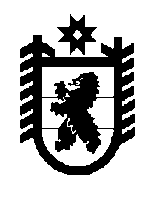 Совет Олонецкого городского поселения – представительный орган муниципального образования46-е заседание 2-го  созываРЕШЕНИЕот  14.06.2016г.  №  234О внесении изменений в Устав муниципальногообразования «Олонецкое городское поселение»       В соответствии со статьей 44 Федерального закона от 06.10.2003г. № 131-ФЗ «Об общих принципах организации местного самоуправления в Российской Федерации», Совет Олонецкого городского поселения – представительный орган муниципального образования  решил:Внести в Устав Олонецкого городского поселения дополнения и изменения следующего содержания:« 1) в пп.2 п.8 статьи 28 слово «требование» заменить  словом «обращение»;   2) в пункте 4 статье 30 во втором абзаце слова «заместитель главы администрации  Олонецкого городского поселения» заменить словами «муниципальный служащий администрации Олонецкого городского поселения, назначаемый  решением Совета Олонецкого городского поселения»;   3) в пункте 5 статьи 33 слова «заместитель главы администрации» исключить;   4) пункт 6 статьи 33 исключить».2. Направить данное решение на подписание главе  Олонецкого городского поселения.3. Главе Олонецкого городского поселения   направить данное решение на государственную регистрацию в Управление Министерства юстиции РФ по Республике Карелия. 4. Главе Олонецкого городского поселения в соответствии с п.8 ст. 39  Устава муниципального образования «Олонецкое городское поселение» обнародовать в МКУ «Олонецкая ЦБС» Устав муниципального образования «Олонецкое городское поселение»   после его государственной регистрации.Председатель СоветаОлонецкого городского поселения			                         Н.Ю.КанаеваГлава Олонецкого городского поселения                                     Ю.И.Минин                                                                                                                                          